INFORMAZIONI PERSONALI	MESSORI IOLI GiovanniOCCUPAZIONE PER LA QUALESI CONCORRESANITA'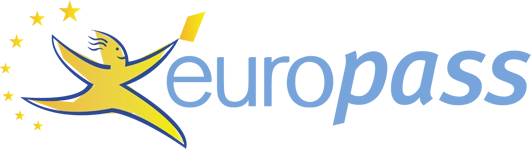 ESPERIENZA PROFESSIONALE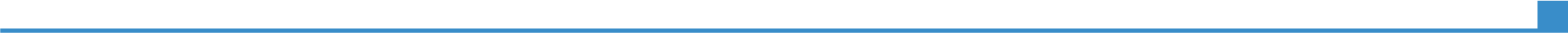                    01/02/2019 		Commissario				Azienda Sanitaria Locale Asl At di Asti (Italia)        03/07/2018– 31/01/2019	Direttore Sanitario d'AziendaAzienda Ospedaliera Ordine Mauriziano, Torino (Italia)01/08/2016–02/07/2018	Direttore Sanitario d'AziendaASLCN2, Alba (Italia)31/12/2011–31/07/2016	Responsabile Struttura Semplice Controllo di Gestione, in staff alla DSAASLTO5, Chieri (Italia)28/02/2011–01/03/2012	Dirigente Medico II livello - Direttore Sanitario di Presidio f.f.ASLTO5 - Ospedale Maggiore, Chieri (Italia)Attività o settore Sanità e assistenza sociale16/02/2009–31/12/2011	Individuato con Det. del Direttore Generale n° 204 del 13/2/2009 come Dirigente unico della struttura complessa Controllo di Gestione, "in considerazione della positiva esperienza maturata al riguardo, del suo curriculum formativo e tenuto conto del carattere fiduciario che tale assegnazione riveste", con gestione diretta delle risorse umane e strumentali; la SC in questione risulta in staff alla Direzione Generale.ASL TO5, Chieri (Italia)Dirigente presso la SC Controllo di Gestione, con autonomia decisionale e operativa, con la supervisione della DSA01/02/2006–15/02/2009	Dirigente Medico di I livelloASLTO5 - Ospedale Maggiore, Chieri (Italia)Direzione Sanitaria01/12/2003–31/01/2006	Libero professionistaASLTO5 Ospedale Maggiore, Chieri (Italia)S.C. Direzione SanitariaAttività o settore Sanità e assistenza socialeISTRUZIONE E FORMAZIONE01/04/2017–16/10/2017	Corso di Formazione Manageriale per il Top Management della SanitàUniversità degli Studi di Genova - AMAS Accademia per il Management Sanitario, Genova (Italia)18/02/2013–11/06/2013	Corso di Alta Formazione in “Gestione del rischio clinico e miglioramento continuo della qualità e sicurezza delle cure” VI edizione Area Sanità e gestione dei servizi sanitariMES di Pisa - Laboratorio di Ricerca e Formazione per il Management - 50 crediti ECM, Pisa (Italia)02/2012–02/2013	Corso "Attuare il Governo Clinico nelle Aziende Sanitarie: dalla teoria alla pratica, con sedici esperienze innovative"GIMBE, Bologna05/2012–06/2012	Corso: "Gestione del Rischio e Responsabilità Professionale"GIMBE, Bologna09/2009–10/2009	Master Università Bocconi - Il controllo di gestione nelle Aziende SanitarieBocconi di Milano (Italia)01/04/2009–31/07/2009	Il Controllo di GestioneScuola di Amministrazione Aziendale (SAA), Torino (Italia)01/01/2008–28/11/2008	Corso di formazione per l'Idoneità al Ruolo di Facilitatore e Verificatore regionale nell'ambito del Sistema di Accreditamento della Regione Piemonte - 74 ore totaliARESS Piemonte - Agenzia REgionale Servizi Sanitari, Torino (Italia)10/2003–02/2006	Master biennale di II livello in Risk Management per la Sanità Pubblica (70 e lode/70)Università degli Studi di Torino, Torino (Italia)11/1999–31/10/2003	Specializzazione in Igiene e Medicina Preventiva (70 e lode/70)Università degli Studi di Torino (Italia)Tesi dal titolo "Un progetto sperimentale di Clinical Risk Management all'interno di un'Azienda Sanitaria"2000	Abilitazione all'Esercizio professionale di Medico Chirurgo (1° sessione; punteggio 100)Università degli Studi di Torino (Italia)1992–18/10/1999	Laurea in Medicina e Chirurgia (104/110)Università degli Studi di Torino (Italia)Tesi dal titolo "Ricerca sperimentale di un indicatore di appropriatezza nell'antibiotico profilassi in chirurgia"Livelli: A1 e A2: Utente base - B1 e B2: Utente autonomo - C1 e C2: Utente avanzato Quadro Comune Europeo di Riferimento delle LingueCompetenze comunicative	Buona capacità di comunicazione e di interazione multi-professionaleCompetenze organizzative egestionaliEsperienza nella gestione di gruppi di lavoro e progetti tematici, acquisita attraverso la formazione post laurea, la docenza ed il coordinamento di attività aziendali.Esperienze specifiche nel campo dell'organizzazione.Competenze professionali	Attività e competenze nell'area della Clinical Governance:referente per l'ASL TO5 in tema di Accreditamento Istituzionale a partire da gennaio 2008 (PDTA: - IMA - Frattura di femore -Carcinoma colon retto);referente aziendale (anni 2004-2005-2006) del progetto Benchmarking dei processi clinico assistenziali, in collaborazione con il Ce.Be.P.S, il C.E.R.G.A.S. e l'Università Bocconi;referente per le Direzioni Sanitarie per l'aggiornamento e la formazione professionale;partecipante al gruppo di lavoro regionale in tema di "Sistemi di segnalazione degli eventi avversi (incident reporting)" a partire dal 25/01/2007;nominato con det. n° 100 del 27/03/2007 del Direttore Generale tra i componenti dell' "Unità Gestione del Rischio Clinico" dell'ASLTO5;individuato dal Direttore Generale ASL TO 5 come referente aziendale per il progetto Regionale dell' ARESS, denominato “OSIRIS" (Osservatorio percorsi diagnostico-terapeutici ed assistenziali) (giugno 2008);consulente ARESS Piemonte per la valutazione dell'applicazione della “clinical governance" presso le Direzioni Generali delle Aziende Sanitarie Regionali – Progetto OPTIGOV – nov – dic 2009;collaborazione allo "Studio di fattibilità per l'edificazione del nuovo Presidio Ospedaliero di Moncalieri- Nichelino" e pubblicazione di una monografia inerente il progetto - Studio Ing. Binini, Reggio Emilia, 2010collaborazione istituzionale con Aress Piemonte per lo sviluppo del progetto “Accountability e documentazione sanitaria" (dal gennaio 2010)Referente regionale per l'ASLTO5 nell'ambito del "Risk Management", con partecipazione a due gruppi di lavoro regionali:Prevenzione delle cadute in ambito sanitario2. Prevenzione degli errori in Sala Operatoria, con verifica e applicazione check-list ministerialicollaborazione istituzionale con Aress Piemonte per lo sviluppo del progetto per l'ospedale unico per l'ASL TO5: "Analisi di prefattibilità del nuovo ospedale ASLTO5" - gennaio/maggio 2013;nominato, con DD 98 del 14/02/2014, tra i componenti del Gruppo di lavoro sul Rischio Clinico della Regione Piemonte, con compiti di supporto all'Assessorato alla Tutela della Salute e Sanità ed alle AA.SS.RR.;collaborazione con CSI Piemonte per la progettazione e realizzazione di un cruscotto informatico dedicato al monitoraggio delle prestazioni di specialistica ambulatoriale erogate per i residenti ASL TO5, con riferimento alla DGR 15-7486 del 23/04/2014;nominato Referente del Gruppo di Lavoro sulla "Mobilità Inter- Regionale" nell'ambito dei Tavoli di Lavoro interaziendali per la realizzazione di una Rete integrata di prestazioni specialistiche coordinati dal Dott. Giulio Fornero - settembre 2014/aprile 2015;nominato componente dell' Organismo Indipendente di Valutazione aziendale c/o l'ASO S. Croce e Carle di Cuneo, per gli anni 2014-2015 e 2016.collaborazione formalizzata con la Regione Piemonte, in tema di codifica SDO, valutazione di appropriatezza, Clinical Governance, dal dicembre 2015collaborazione con il dott. Fulvio Moirano, Direttore Sanità Regione Piemonte, dal febbraio 2016 algennaio 2017 per la partecipazione alle attività proprie del Coordinamento della Commissione Salute in Roma, in qualità di consulenteinserito come componente permanente nel Gruppo di Lavoro Tecnico sul Decreto Ministeriale 70/2015, istituito presso il Ministero della Salute, con Decreto n° 30760 del 24/10/2016 del Direttore del Ministero della Salute, dott. Renato Bottinominato, nel corso dell'anno 2016, componente del coordinamento Generale del Progetto PROMIS (Programma Mattone Internazionale), attività istituzionalizzata presso il Ministero della Salute - Roma, con proposta approvata dalla Commissione Salute il 29/7/2015 ; il progetto ha come obiettivo prioritario quello di promuove la Sanità delle Regioni in Europa e nel Mondo, partecipando ai bandi europei e favorendo iniziative di ricerca a livello internazionaleattualmente collaboratore in convenzione con la Regione Piemonte, nell'ambito delle attività di supporto del settore assistenza specialistica e ospedaliera afferente alla Direzione Sanità.Competenze digitali	AUTOVALUTAZIONECompetenze digitali - Scheda per l'autovalutazioneBuona conoscenza del pacchetto office (word, excel, power-point)Conoscenza di base del sistema SAS. Conoscenza ed utilizzo in autonomia di software dedicati, quali Quani-SDO ed Epi-infoAltre competenze	Principali attività di Docenza:organizzazione e partecipazione in qualità di docente/relatore al corso e di coordinatore scientifico: “Risk Management" – Centro di Formazione ASL 8 Regione Piemonte (12 edizioni da 2 giornate, per un totale di circa 200 operatori sanitari formati – svolgimento da novembre 2007 a marzo 2008); il corso è stato approvato e finanziato dalla Provincia ed ogni singola edizione ha ottenuto 12 crediti ministeriali e 15 E.C.M.;organizzazione e partecipazione in qualità di docente/relatore e di responsabile scientifico al corso: “AUDIT clinico – la qualità assistenziale – indicatori – linee guida – criticità – strategie - formazione sul campo dell'equipé centro di formazione ASL TO 5 - Regione Piemonte - (4 giornate – 28 ore, 30 partecipanti; 21 – 28 aprile, 5 – 28 maggio 2008) – 14 E.C.M.;organizzazione e partecipazione in qualità di docente/relatore al Corso: “Risk Management–progetto regionale" – ASL 208 BORGOMANERO – 14 ottobre 2008;organizzazione e partecipazione in qualità di docente/relatore e di responsabile scientifico al corso: “AUDIT clinico – la qualità della documentazione sanitaria centro di formazione ASL TO 5 - Regione Piemonte - (4 giornate – 28 ore, 30 partecipanti; 20-21 aprile, 7-11-18 maggio 2009) – 39 E.C.M.;organizzazione e partecipazione in qualità di docente/relatore e di responsabile scientifico al corso: “AUDIT clinico – la frattura di femore centro di formazione ASL TO 5 - Regione Piemonte - (4 giornate– 28 ore, 30 partecipanti; 3-4-17-24-27 maggio 2010) – 39 E.C.M.;organizzazione e partecipazione in qualità di docente/relatore al corso e di coordinatore scientifico: “Risk Management" – Centro di Formazione ASL TO 5 Regione Piemonte – 25 maggio 2010;partecipante in qualità di relatore al Corso di formazione manageriale “La Direzione Sanitaria e il Governo Clinico: dai riferimenti teorici alle applicazioni operative", in collaborazione con ANMDO, Aress Piemonte e Università di Torino, 21 aprile – 14 ottobre – 17 novembre 2010;organizzazione e partecipazione in qualità di docente/relatore al corso: “AUDIT clinico – i Disturbi Specifici dell'Apprendimento centro di formazione ASL TO 5 - Regione Piemonte - (5 giornate – 35 ore, 30 partecipanti; ottobre-novembre 2010) – 34 E.C.M.;organizzazione e partecipazione in qualità di docente/relatore al corso e di coordinatore scientifico: “Clinical Risk Management" – Centro di Formazione ASL TO 5 Regione Piemonte – 13 ottobre 2010;partecipante in qualità di docente/relatore all'evento formativo “Il percorso del paziente anziano con frattura di femore: opportunità e vincoli", Centro di Formazione ASLTO5 di Moncalieri (TO), 19 ottobre 2010;organizzazione e partecipazione in qualità di docente/relatore e di responsabile scientifico al corso: AUDIT clinico “ictus cerebri"– RE-AUDIT di 2° livello centro di formazione ASL TO 5 - Regione Piemonte - (2 giornate – 14 ore, 30 partecipanti; 11-22 novembre 2010) – 15 E.C.M.;-organizzazione e partecipazione in qualità di docente/relatore al corso "La gestione del rischio clinico: moda o reale necessità"; 5 edizioni nell'anno 2012 per 6 crediti ECM ciascuna, Torino;organizzazione e parteciapzione in qualità di docente/relatore al corso "La presa in carico multidisciplinare del bambino con ritardo di linguaggio: quale percorso?"; Centro di FormazioneASLTO5, 21 crediti ECM, Torino, 2012. Altre docenze:conferimento dell'affidamento, dall'Università degli Studi di Torino e dall'ASO S. Giovanni Battista, allo svolgimento della Docenza presso la Facoltà di Medicina e Chirurgia di Torino all'interno del Corso di Laurea in Infermieristica, relativamente al Corso di Promozione, Prevenzione ed Educazione alla Salute (Anno Accademico 2008/2009); individuato come Responsabile del Corso Integrato I anno.conferimento dell'affidamento, dall'Università degli Studi di Torino e dall'ASO S. Giovanni Battista, allo svolgimento della Docenza presso la Facoltà di Medicina e Chirurgia di Torino all'interno del Corso di Laurea in Infermieristica, relativamente al Corso di Metodologia Epidemiologica (Anno Accademico 2009/2010 ed Anno Accademico 2010/2011).- Professore a contratto e Docente presso il COREP di Torino per lo svolgimento del Master sulle Infezioni Correlate all'Assistenza (I.C.A.); Torino, anni 2009- 2010 e 2010-2011;partecipante in qualità di docente/relatore all'evento "9° Conferenza Nazionale GIMBE", Bologna, marzo 2013 con una relazione selezionata a livello nazionale su "PNE ed indicatori di esito di salute";partecipante in qualità di docente/relatore all'evento "La gestione del Rischio Clinico - progetto Agenas e Federsanità Anci" - Aula MAgna AO Mauriziano di Torino, 8 luglio 2014;partecipante in qualità di docente/relatore al corso "Le prestazioni ambulatoriali: indicazioni per l'appropriata codifica e registrazione in base alla normativa vigente" - 3 edizioni accreditate ECM ad ottobre 2014;partecipante in qualità di relatore, con un intervento su "I Costi Standard in Italia e in Piemonte" all'evento "Il diabete in Piemonte" - Archivio di Stato di Torino - 4 dicembre 2014;partecipante in qualità di docente/relatore all'evento formativo rivolto ai MMG/PLS sul tema de “L'appropriatezza prescrittiva" - Corso accreditato ECM - 4 edizioni nel corso dell'anno 2015.dall'anno 2015 ad oggi, partecipante, in qualità di relatore, a numerosi congressi nazionali (in particolare a Torino, Roma, Bologna) su temi relativi ad appropriatezza, sostenibilità del sistema sanitario, clinical governance, percorsi diagnostico terapeutici assistenziali.Patente di guida	C, A, B ULTERIORI INFORMAZIONIPrincipali pubblicazioni:autore, in qualità di partecipante al SEIEVA Collaborating Group*, dell'articolo: Mele A., Tosti ME., Marzolini A., Moiraghi A., Ragni P., Gallo G., Ballocchini E., Santonastasi F., Stroffolini T., SEIEVA Collaborating Group*. Prevention of hepatitis C in Italy: lessons from surveillance of type specific acute viral hepatitis. J. Viral. Hepatitis 2000; (7) 1:30-35 [PubMed - indexed for MEDLINE];autore del testo Il rischio biologico nei laboratori: epidemiologia, valutazione e prevenzione: stesura del capitolo Epidemiologia delle infezioni acquisite in laboratorio e curatore dell'appendice II Elenco degli agenti biologici implicati nel determinismo di infezioni nel personale di laboratorio, in A. Moiraghi Ruggenini e G. M. Grasso; C. G. Edizioni Medico Scientifiche, Torino, 2001;Messori Ioli G, G. Arditi, R. Reale, E.C. Farina, P.A.Argentero, S.Romagnoli, G.Marchiaro, R.Serra,Moiraghi, M.L. Soranzo, A. Biglino & C. Zotti The prevalence study of hospital infections in Piedmont region (North Italy);. NosoMed Euromediteranean cooperation for nosocomial infection control n°11; giugno 2001;autore, in qualità di partecipante al SEIEVA Collaborating Group*, dell'articolo: Ciccozzi M, Tosti ME, Gallo G, Ragni P, Zotti C, Lopalco P, Ara G, Sangalli M, Balocchini E, Szklo AS, Mele A; SEIEVA collaborating group* Risk of hepatitis A infection following travel J Viral Hepat. novembre 2002;9(6):460-5 [PubMed - indexed for MEDLINE];Zotti C,...,Messori Ioli G Valutazione economica della vaccinazione antimorbillo-parotite-rosolia in relazione al livello di copertura; Pharmacoeconomics – Italian Research Articles Vol. 5, supplemento 1 (pp.1-76); 2003; ISSN 1590-9158; Indexed in Embase;autore, in qualità di partecipante al SEIEVA Collaborating Group*, dell'articolo: Bianco E, Stroffolini T, Spada E, Szklo A, Marzolini F, Ragni P, Gallo G, Balocchini E, Parlato A, Sangalli M, Lopalco PL, Zotti C; SEIEVA Collaborating Group. Case fatality rate of acute viral hepatitis in Italy: 1995-2000. An update. Dig Liver Dis. Giugno 2003;35(6):404-8; [PubMed - indexed for MEDLINE];Zotti CM, Messori Ioli G et al. Hospital-acquired infections in Italy: a region wide prevalence study, Journal of Hospital Infections, Feb 2004; 56: 142-149 [PubMed - indexed for MEDLINE] – Impact factor 2009: 3.012;autore, in qualità di partecipante al SEIEVA Collaborating Group*, dell'articolo: Mariano A, Mele A, Tosti ME, Parlato A, Gallo G, Ragni P, Zotti C, Lopalco P, Pompa MG, Graziani G, Stroffolini T; SEIEVA Collaborating Group. Role of beauty treatment in the spread of parenterally viruses in Italy: 20 August 2004; Medical Virology. [PubMed - indexed for MEDLINE];Messori Ioli G, A. Pasqualucci, M. Borsotti comunicazione scientifica scritta: Risk management: un progetto pilota all'interno dell'Asl8 – Regione Piemonte Atti del 30° Convegno ANMDO, Sorrento (NA), 23-25 settembre 2004, pag. 323 volume abstract;Messori Ioli G (in qualità di relatore), Renga G et al., comunicazione scientifica orale: Risk management: un progetto pilota all'interno dell'ASL 8 – Regione Piemonte Atti del 41° Congresso Nazionale SitI, Genova, 20-23 ottobre 2004, abstract book: Vol. 45 n° 4, W13/04;autore, in qualità di partecipante al gruppo di elaborazione del documento e al gruppo di stesura finale, della monografia Linee di indirizzo per la gestione del consenso informato – un progetto di risk management pubblicata da Regione Piemonte e A.R.E.S.S. e presentata in occasione di un incontro con le Aziende Sanitarie della Regione Piemonte, 12/04/2006;Messori Ioli G et al comunicazione scientifica scritta, selezionata dalla Giuria e vincitrice del 1° Premio Nazionale: Progettazione ed attuazione di un sistema integrato di clinical risk management all'interno di un'Azienda Sanitaria, con particolare riferimento alla sperimentazione della segnalazione degli eventi avversi attraverso l'incident reporting – Atti del 32° Congresso Nazionale ANMDO – pag.99 - Lecce – 20/22 settembre 2006;Messori Ioli G (in qualità di relatore): Clinical malpractice: le dimensioni del problema – Congresso Nazionale S.P.L.L.O.T. – Centro Unione Industriale, Torino, 14 ottobre 2006;Reale R, Messori Ioli G et al. Il sistema di incident reporting – Minerva Ortopedica e Traumatologica– Vol. 57 – N° 5 – pagg. 437-442 - Ottobre 2006. Edizioni Minerva Medica Torino;Messori Ioli G et al comunicazione scientifica scritta, selezionata dalla Giuria e vincitrice del 2° Premio Nazionale: L'analisi dei bisogni di salute della popolazione, finalizzata alla progettazione/realizzazione di un nuovo Presidio Ospedaliero in Regione Piemonte – Atti del 33° Congresso Nazionale ANMDO – Rimini – 20/22 settembre 2007.Messori Ioli G - Presentazione in qualità di relatore di comunicazione scientifica in aula magna Qualità e sicurezza: inquadramento normativo Atti del 34° Congresso Nazionale ANMDO – Catania,18 settembre 2008;Messori Ioli G et al. – comunicazione scientifica scritta Il sistema di segnalazione degli eventi avversi attraverso l'incident reporting in un programma di clinical risk management: applicazione della metodica FMECA per quantificare il rischio e stabilire priorità di intervento oggettive - Atti del 34° Congresso Nazionale ANMDO – Catania – 17-21 settembre 2008;Messori Ioli G et al. – Qualità e sicurezza: inquadramento normativo L'Ospedale – trimestrale di igiene, tecnologia e management - Edicom n° 3/2008 pag. 38-41;Messori Ioli G et al. – comunicazione scientifica orale Governo clinico e indicatori di performance: un progetto ed una proposta operativa per la Direzione Sanitaria, per un sistema di indicatori finalizzati al monitoraggio dell'attività aziendale – Atti del 35° Congresso Nazionale ANMDO - Torino – 27-30 maggio 2009;Messori Ioli G et al. – comunicazione scientifica scritta L'audit clinico come strumento di crescita professionale e di miglioramento continuo della qualità: il percorso ictus e l'esperienza dell'ASL TO 5 di Chieri – Atti del 35° Congresso Nazionale ANMDO - Torino – 27-30 maggio 2009;Ripa F, Ponzetti C, Messori Ioli G, Casassa F: Accountability e documentazione sanitaria Quaderni Scientifici Aress Regione Piemonte, pagg. 49-50; volume n° 4 / dicembre 2009;Ciuti A, Messori Ioli G, Perin S - comunicazione scientifica scritta L'audit clinico dei DSA: un valido strumento per il governo clinico Atti del XIX Congresso Nazionale AIRIPA su I disturbi dell'apprendimento, Ivrea, 15-16 ottobre 2010;Casassa F, Beux A, Davini O, Messori Ioli G, – comunicazione scientifica scritta L'Health Technology Assesment nelle Aziende Sanitarie Piemontesi– Atti del 3° Congresso Nazionale H.T.A. - Torino – 18- 19-20 novembre 2010.Messori Ioli G et al comunicazione scientifica scritta, selezionata dalla Giuria e vincitrice del 2° Premio Nazionale Ambiente: "Per una salute di classe "A": il primo passo verso l'ecosostenibilità del PO Maggiore di Chieri- ASLTO5: – Atti del 37° Congresso Nazionale ANMDO – pag.122 - Bologna – 8/11 giugno 2011;Di Legami V,...,Messori Ioli G: comunicazione scientifica scritta: Verso l'area funzionale chirurgica: l'esperienza nel PO di Chieri; – Atti del 37° Congresso Nazionale ANMDO – pag.33 - Bologna – 8/11 giugno 2011;Messori Ioli G et al: comunicazione scientifica scritta: Un'ipotesi di riorganizzazione ospedaliera all'interno dell'ASLTO5: verso l'applicazione di un metodo basato sulle evidenze nel campo del Project Management sanitario– Atti del 37° Congresso Nazionale ANMDO – pag.101 - Bologna – 8/11 giugno 2011;Ripa F,..., Messori Ioli G et al. – Clinical Governance e Direzione Sanitaria: analisi, modelli organizzativi e ruolo della direzione Medica di Presidio Ospedaliero; L'Ospedale – trimestrale di igiene, tecnologia e management - Edicom n° 2/2012 pag. 20-24;Relatore al Congresso "Efficienza energetica negli ospedali e nelle strutture sanitarie" - Centro Congressi Humanitas e Istituto Internazionale di Ricerca - Milano, 28-29/02/2012;Malvasio P,..., Messori Ioli G et al. – Il ruolo del Direttore Sanitario Ospedaliero nei processi di Hospital Based HTA; L'Ospedale – trimestrale di igiene, tecnologia e management - Edicom n° 3/2012 pag. 24-29;Messori Ioli G et al: comunicazione scientifica scritta: Un progetto di Clinical Risk Management per l'ASLTO5 di Chieri-Regione Piemonte– Atti del 38° Congresso Nazionale ANMDO – pag.46 - Torino – 2/4 maggio 2012;- Messori Ioli G et al: comunicazione scientifica scritta: La fase 2 del progetto di eco- sostenibilità del P.O. di Chieri (ASLTO5), attraverso una selezione delle opzioni in base al rapporto costi/benefici– Atti del 38° Congresso Nazionale ANMDO – pag.107 - Torino – 2/4 maggio 2012 - la pubblicazione è stata selezionata dalla Giuria per l'esposizione orale in Aula Magna ed è stato riconosciuto agli autori il 2° Premio Nazionale Ambiente;- Di Legami V, ..., Messori Ioli G et al: comunicazione scientifica scritta: Intensità di cure in area medica: studio pilota nell'Ospedale di ChieriASLTO5 - Regione Piemonte– Atti del 38° Congresso Nazionale ANMDO; – pag.93 - Torino – 2/4 maggio 2012;- Relatore al Corso ANMDO "Competenze per il medico della Direzione di Presidio Ospedaliero: il progetto di eco-sostenibilità del P.O. di Chieri"; Torino, 29/11/2012;dall'anno 2013 ad oggi, pubblicazione di articoli su riviste nazionali, atti di congressi e workshop sui temi dell'appropriatezza clinica, edilizia sanitaria, rischio clinico e PDTA.Autorizzo il trattamento dei miei dati personali ai sensi del Decreto Legislativo 30 giugno 2003, n. 196 "Codice in materia di protezione dei dati personali "FirmaDICHIARAZIONE SOSTITUTIVA DELL'ATTO DI NOTORIETA'(Art. 47 D.P.R. 28 dicembre 2000, n. 445)Il sottoscritto, dott. Giovanni Messori Ioli, consapevole delle sanzioni penali richiamate dall'art. 76 delD.P.R. 445 del 28 dicembre 2000, per i casi di dichiarazioni non veritiere, di formazione o uso di atti falsi, dichiara la veridicità di quanto contenuto nel presente CV;dichiara altrsì di essere informato che, ai sensi e per gli effetti di cui all'art. 10 della legge 675/96 i dati personali da me forniti saranno trattati, anche con strumenti informatici, esclusivamente nell'ambito del procedimento per il quale la presente dichiarazione viene resa.COMPETENZE PERSONALILingua madreitalianoLingue straniereCOMPRECOMPRENSIONEPARLATOPARLATOPRODUZIONE SCRITTAAscoltoAscoltoLetturaInterazioneProduzione oraleingleseC1C1B2B1	B1B1	B1franceseA1A1A1A1A1Elaborazione delle informazioniComunicazioneCreazione di ContenutiSicurezzaRisoluzione di problemiUtente autonomoUtente autonomoUtente autonomoUtente autonomoUtente autonomo